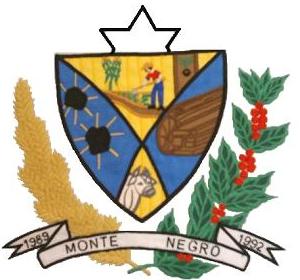 ESTADO DE RONDÔNIACÂMARA MUNICIPAL DE MONTE NEGRO-ROPODER LEGISLATIVOATA DA QUINTA SESSÃO EXTRAORDINÁRIA, DO SEGUNDO PERÍODO LEGISLATIVO, DO PRIMEIRO ANO LEGISLATIVO, DA SEXTA LEGISLATURA DA CÂMARA MUNICIPAL DE MONTE NEGRO – RO, EM 16.12-2.013 ÀS 19h30min HORAS.Aos Dezesseis dias do mês de Dezembro do ano de dois mil e treze as 19h30min horas, na Sala de Sessões, no Prédio da Câmara Municipal de Monte Negro-RO, reuniram-se sobre a presidência do vereador MARCIO JOSÉ DE OLIVEIRA – PV, que contou com a presença dos seguintes vereadores: TERESA DE JESUS DIOGO PACHECO - PSDB, JOEL RODRIGUES MATEUS – PV, JOSÉ ANTONIO FRANCISCO DOS SANTOS – PSD, MARCIA FAGUNDES – PSDB, MARCOS ANTONIO DOS SANTOS – PTB, E ÂNGELO EMILIO – PT, JOEL RODRIGUES MATEUS – PV. Havendo quorum regimental e invocando a proteção divina o senhor presidente declarou aberta a sessão. Em seguida solicitou a secretaria à leitura do primeiro e único Item da ORDEM DO DIA da presente sessão, que constou: I – Processo Legislativo Nº. 074/2013, assunto: Projeto de Resolução Nº. 104/2013, autoria Mesa Diretora, DISPOE: Aprova a instrução Normativa Nº. 001/2013 do Controle Interno, que trata sobre procedimentos para gestão de patrimônios da Câmara Municipal de Monte Negro e dá outras Providências. E não havendo oradores inscritos para discussão da referida matéria passou – se para votação do Projeto, sendo: tramite da matéria, única discussão e votação Nominal, base legal maioria absoluta de votos, ficando, portanto aprovado o referido projeto por 08 (oito) votos favoráveis, e nenhum voto contrario. E não havendo mais nada a ser deliberado na ORDEM DO DIA, o senhor Presidente declarou encerrada a sessão, convocando os senhores vereadores e público presente para próxima Sessão Ordinária a ser realizada no dia 14 de Fevereiro de 2014, às 09h00min, e solicitou a mim 1º secretário que lavrasse o presente Ata a qual após lida e se aprovada, seguirá assinada por mim e demais membros da Mesa Diretora. Sala de Sessões 16 de Dezembro  de 2013.__________________________                                    __________________________   Marcio José de Oliveira                                                Teresa de Jesus D. Pacheco        Presidente/CMMN                                                               Vice-Pres./CMMN.                                          ______________________                                                 ________________________  Joel Rodrigues Mateus                                                            Hélio F. dos Santos     1º Secret/CMMN                                                                      2° Secret./CMMN